Конспект фронтального занятияпо развитию лексико-грамматической стороны речидля детей с логопедическим заключением: «Системное недоразвитие речи легкой степени» «Одежда. Головные уборы»Подготовил: учитель-логопед – Канунникова В.С. МБОУ «Школа для обучающихся с ограниченными возможностями здоровья» Цели:закрепление знаний об одежде и головных уборах;формирование навыка словообразования, посредством уменьшительно-ласкательных суффиксов;формирование навыка употребления притяжательных местоимений «мой», «моя»формирование навыка подбора слов-антонимов;расширение и активизация словаря по теме «одежда».Задачи:учить образовывать существительные с уменьшительно-ласкательными суффиксами;учить употреблять притяжательные местоимения «мой», «моя»;учить подбирать слова с противоположным значением (антонимы);систематизировать и закреплять знания об одежде и головных уборах;развивать мышление;обогащать словарный запас;учить связному высказыванию.Оборудование: мячик, письмо, карточки верхней одежды, карточки нижней одежды, карточки головных уборов, картинный материал «Четвертый лишний», карточки одежды: свитер, шуба, жилет, блузка, футболка, куртка, шапка, юбка, брюки, рубашка, шорты.Лексический материал:Имена существительные: одежда, куртка – курточка, шапка – шапочка, юбка – юбочка, брюки – брючки, рубашка – рубашечка, шорты – шортики, пальто, плащ, шуба, шарф, платье, сарафан, свитер, бельё, трусы, сорочка, майка, футболка, блузка, жилет, пиджак, панама, косынка, шляпа, берет, кепка.Имена прилагательные: женская, мужская, детская, верхняя, нижняя, нарядная, праздничная, летняя, зимняя, ночная.Глаголы: надевать, снимать, одевать, раздевать, продавать, покупать, завязать, развязать, застегивать, расстёгивать, гладить, мять.Ход занятияОрганизационный момент.Логопед: Здравствуйте, ребята. Вы знаете, что такое рекламное объявление? Сегодня утром я случайно увидела рекламное объявление, в котором говорится, что скоро открытие нового магазина. И, представляете, хозяйкой магазина является моя хорошая знакомая. Она просит вас помочь. Давайте мы с вами отправимся на экскурсию в этот магазин и проверим, готов ли магазин к открытию. Вы готовы помочь хозяйке магазина?Дети: Да.Логопед: Я уверена, что хозяйка магазина приготовила для нас много нового и интересного! А в какой магазин мы пойдём, вы узнаете, если отгадаете загадки. А картинки вам помогут в этом. Если вы знаете ответ на загадку – поднимайте руки.Если станет холодать,Меня надо надевать.Лишь усядусь на макушку –Не замерзнут ваши ушки!Маша: Шапка.Логопед:     И воротник, и два рукава,Но мальчишки не наденут никогда.Катя: Платье.Логопед:     Не галстук он, не воротник,А шею обнимать привык.Он помогает нам всегда,Когда приходят холода.Артём: Шарф.Логопед:     Укороченные брюки,Одевают летом внуки.С бабушкой пойдут гулять,Будут…одевать. Алёна: Шорты.Логопед:     Две дороги нашел,По обеим пошел.Кирилл: Брюки.Логопед: Правильно, ребята, вы уже догадались в какой магазин мы сегодня отправимся на экскурсию? Дети: В магазин одежды.Логопед: Да, мы сегодня будем путешествовать по магазину одежды и головных уборов. Но что бы помочь хозяйке магазина нужно сначала вспомнить всё об одежде и головных уборах.  Скажите, одежда, специально сшитая для женщин, какая? Дети: Женская одежда.Логопед: А для мужчин? Дети: Мужская одежда.Логопед: Одежда, которую носят дети, какая? Дети: Детская одежда.Логопед: Давайте назовём одежду, которую мы надеваем на улицу (приложение 1).Дети: Куртка, шуба, пальто, плащ.Логопед: Какая это одежда?Дети: Верхняя.Логопед: Какую одежду мы надеваем на тело? (приложение 2)Дети: Майка, футболка, трусы, пижама, ночная сорочка.Логопед: Какая это одежда?Дети: Нижняя.Логопед: А по-другому можно сказать – бельё.Как называют одежду, которую мы надеваем на праздник? Дети: Праздничная, нарядная.Логопед: Летом и зимой мы надеваем одинаковую одежду?Дети: Нет, разнуюЛогопед: Летом какую одежду мы носим? Дети: Летнюю.Логопед: А зимой? Дети: Зимнюю.Логопед: Молодцы, ребята, а сейчас назовите мне головные уборы, которые вы знаете (приложение 3).Дети: Шапка, панама, косынка, шляпа, берет, кепка.Логопед: Молодцы, теперь мы готовы помочь хозяйке магазина! Но сначала мы немного отдохнем (дети встают со своих мест).2. Динамическая пауза.Это платье для Наташки   (4 поворота  вправо/ влево) Красные горошки.        Это платье для Наташки   (4 поворота  вправо/ влево) Красные горошки.     Это платье для Наташки – (Четыре ритмичныхповорота вправо-влево, руки на поясе)Красные горошки. (Четыре ритмичных прыжкана обеих ногах)А на платье два кармашка, («рисуем» на животе кармашки) Спрячем в них ладошки (прикладываем руки к животу) Это брюки для Илюши  (топают правой/левой ногой) Сшила бабушка из плюша  (показывают, как шить) Ходит в них гулять Илья     (идут по кругу) Он большой, как ты и я. (руки вверх, тянутся на носочках)3. Основная часть. 3.1. Исключение четвертого лишнего.Логопед: Ребята, хозяйка магазина ошиблась при раскладывании одежды на полки. Давайте поможем ей, уберём лишний предмет и объясним хозяйке магазина почему этот предмет лишний. Как только вы найдёте лишний предмет поднимите руку (логопед раздает каждому ребёнку картинки «четвёртый лишний»), (приложение 4).Маша: платье лишнее, потому что это не верхняя одежда.Артем: варежки лишние, потому что это не головной убор.Алена: рубашка лишняя, потому что это не женская одежда.3.2. Образование уменьшительно-ласкательных суффиксов.Логопед: Хозяйка магазина совсем не знает, как нужно ласково называть одежду. Давайте ей подскажем, будем ласково называть одежду и головные уборы (раздает детям картинки одежды), (приложение 5).Маша: куртка – курточка.Кирилл: шапка – шапочка. Катя: юбка – юбочка.Никита: брюки – брючки.Алена: рубашка – рубашечка.Антон: шорты – шортики.3.3. Подбор слов с противоположным значением. Логопед: Ребята, хозяйка магазина не знает слова с противоположным значением, а они пригодятся ей в работе. Чтобы помочь хозяйке магазина узнать эти слова нам нужно сыграть в игру «Скажи наоборот». Я буду говорить слово и кидать вам мяч, а вы будете говорить слово с противоположным значением и кидать мячик обратно.Маша: надевать – снимать.Кирилл: одевать – раздевать. Катя: продавать – покупать.Никита: завязать – развязать.Алена: застегивать – расстёгивать.Антон: гладить – мять.Логопед: Молодцы, дети!3.4. Употребление притяжательных местоимений. Логопед: Хозяйка магазина прислала нам письмо, в котором картинки одежды и подписи. Давайте проверим, правильно ли подписала хозяйка магазина свою одежду (попеременно показывает картинки одежды), (приложение 6).Логопед: моя свитер.Маша: мой свитер.Логопед: мой шуба. Кирилл: моя шуба.Логопед: моя жилет.Катя: мой жилет.Логопед: мой блузка.Алёна: моя блузка.Логопед: мой футболка.Никита: моя футболка.Логопед: моя пиджакАнтон: мой пиджак.4. Домашнее задание:Логопед: Молодцы! Вы помогли хозяйке магазина подготовиться к открытию! Сегодня, когда придете домой, спросите у мамы, какая одежда и головные уборы есть у вас дома.5. Подведение итогов.Логопед: Ребята, кому мы сегодня помогали?Дети: Хозяйке магазина одежды.Логопед: Какая бывает одежда?Дети: Верхняя, нижняя, праздничная, летняя, зимняя, женская, мужская, детская.Логопед: Молодцы, ребята, мы с вами славно потрудились!Приложение 1Картинный материал «Верхняя одежда»Приложение 2Картинный материал «Нижняя одежда»Приложение 3Картинный материал «Головные уборы»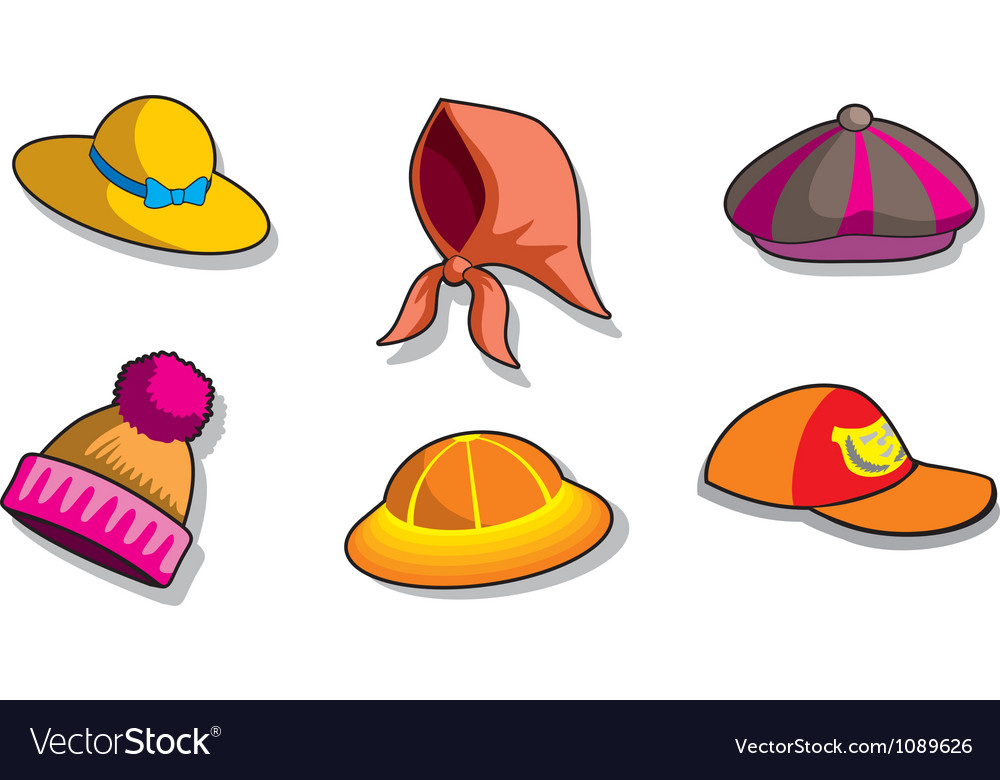 Приложение 4Картинный материал для игры «Четвертый лишний»Приложение 5Картинный материал для образования уменьшительно-ласкательных суффиксов Приложение 6Картинный материал для употребления притяжательных местоимений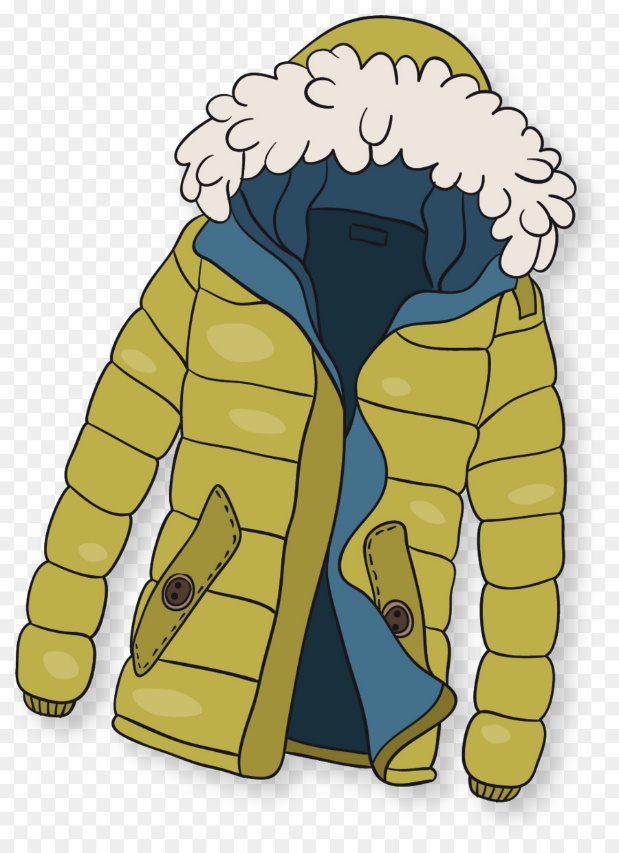 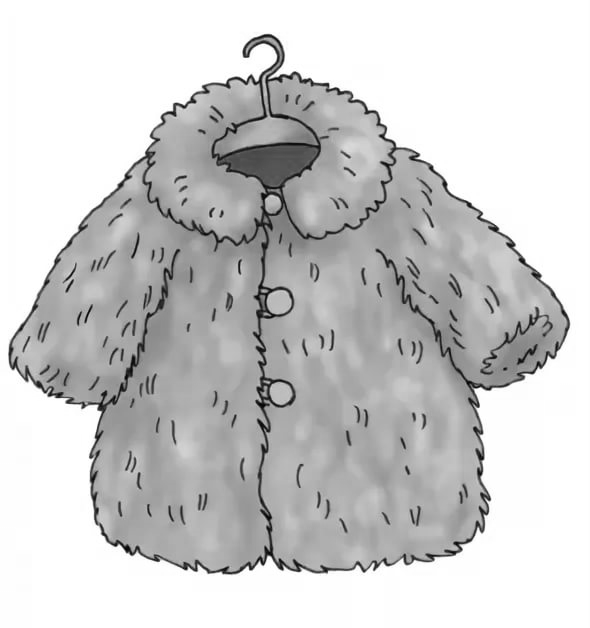 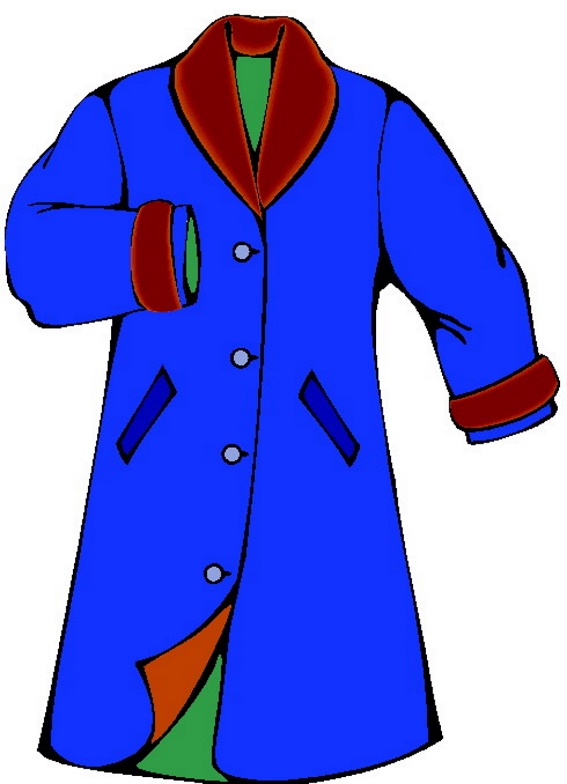 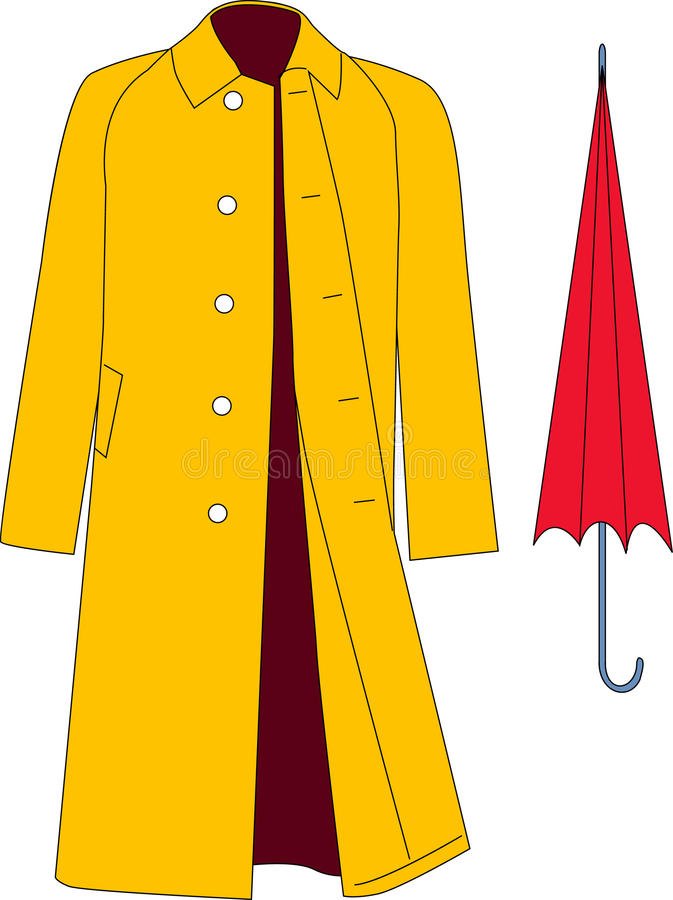 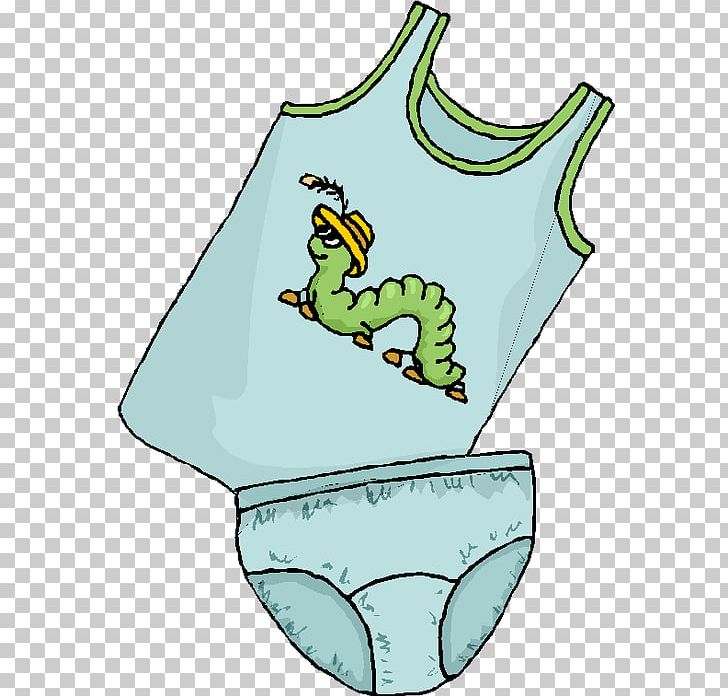 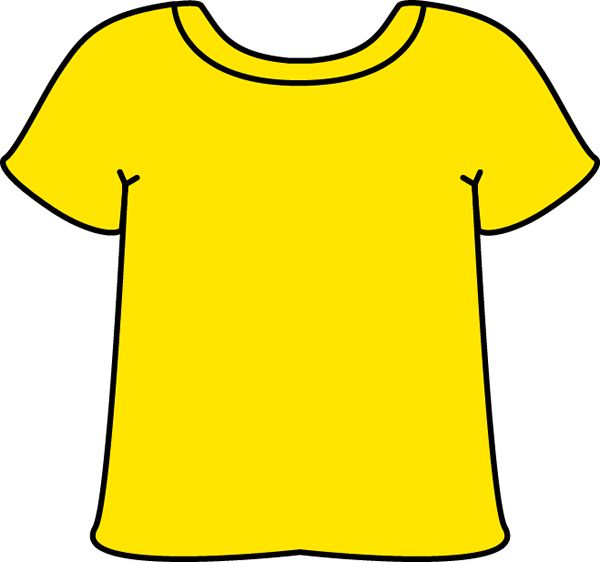 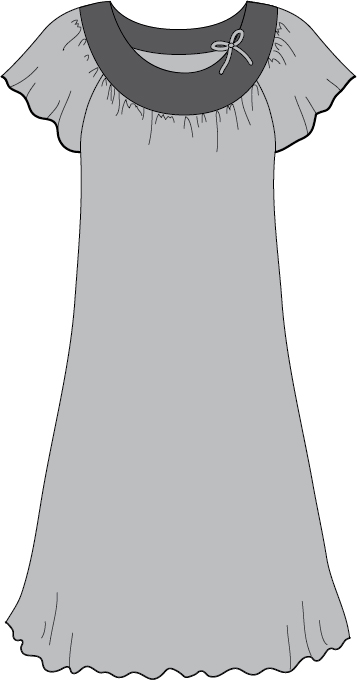 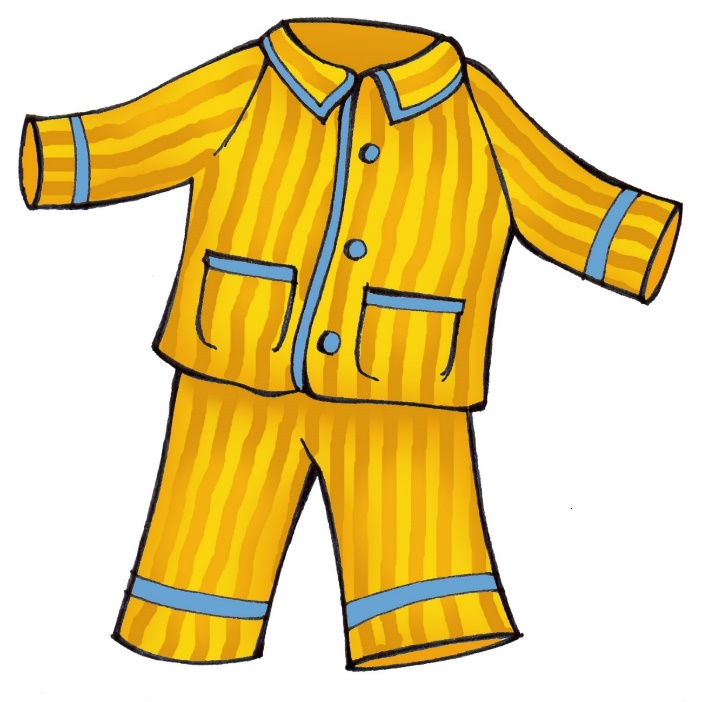 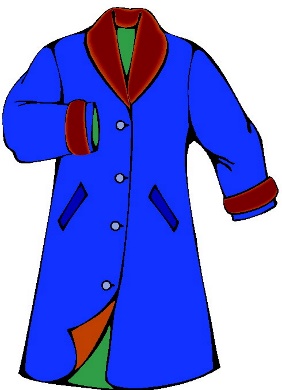 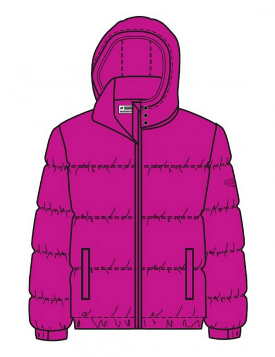 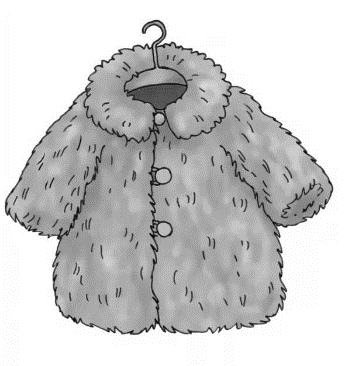 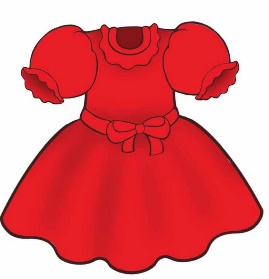 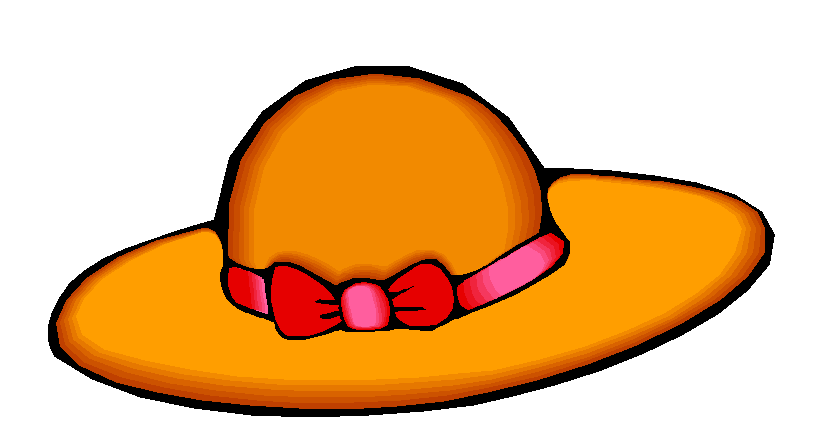 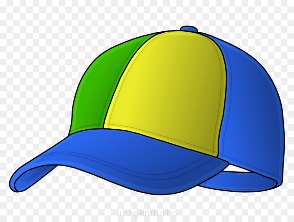 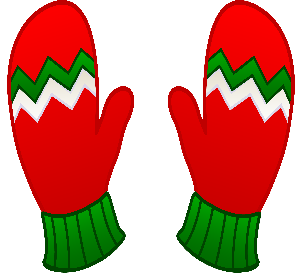 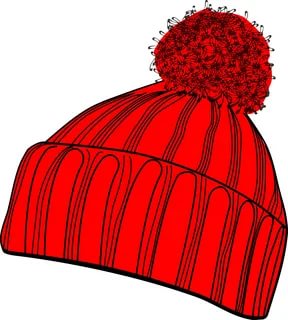 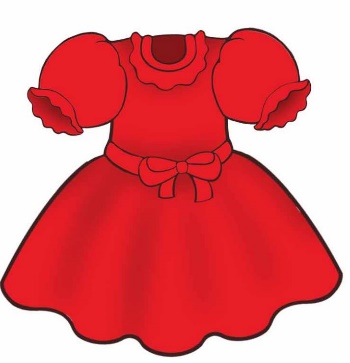 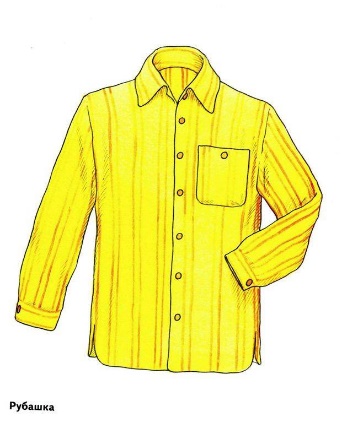 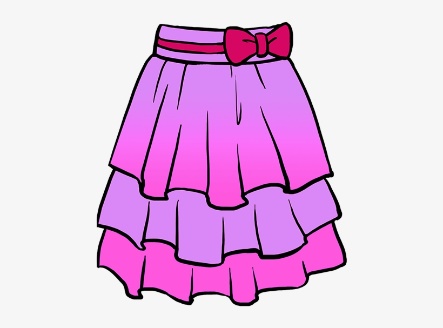 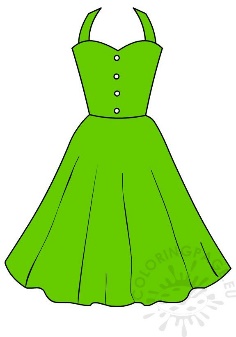 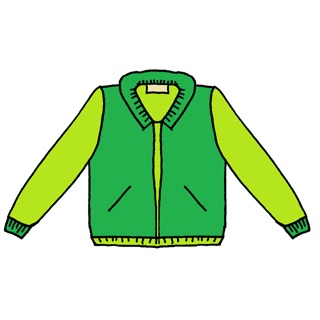 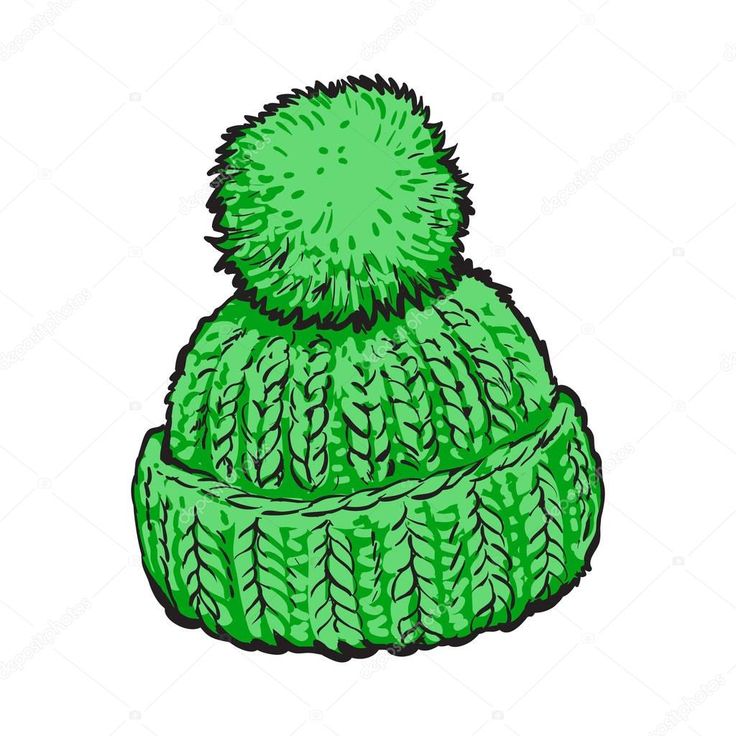 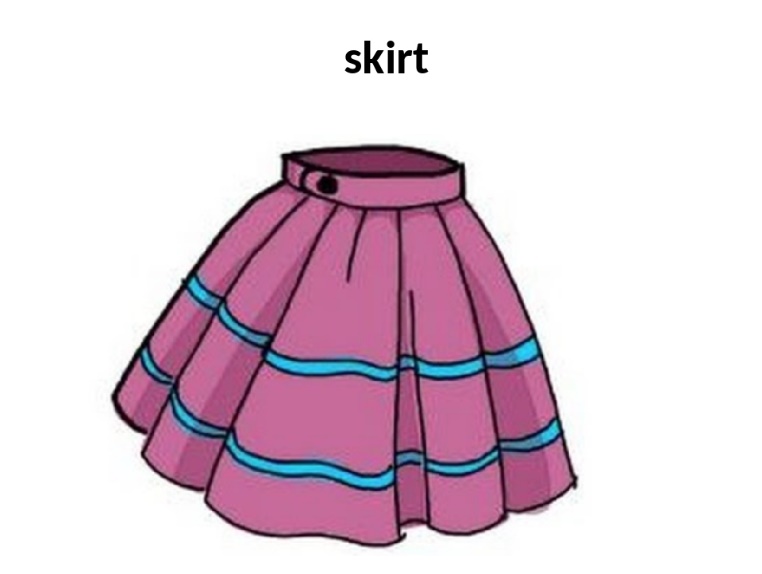 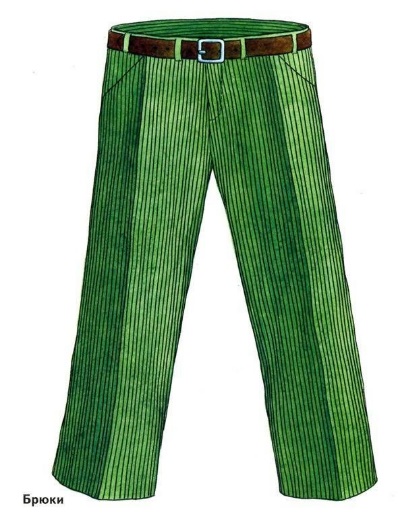 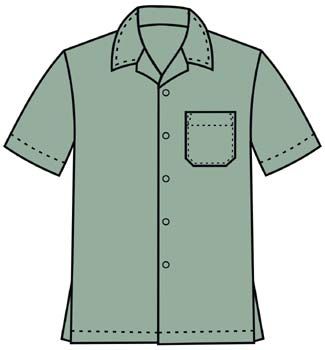 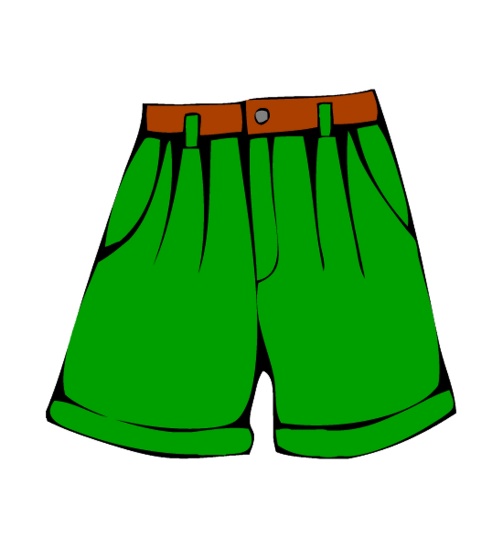 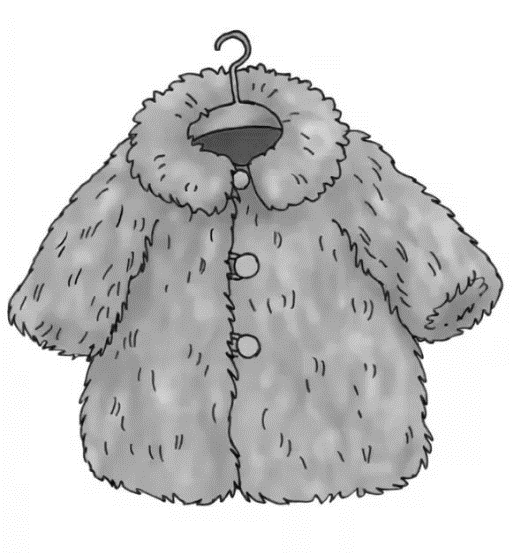 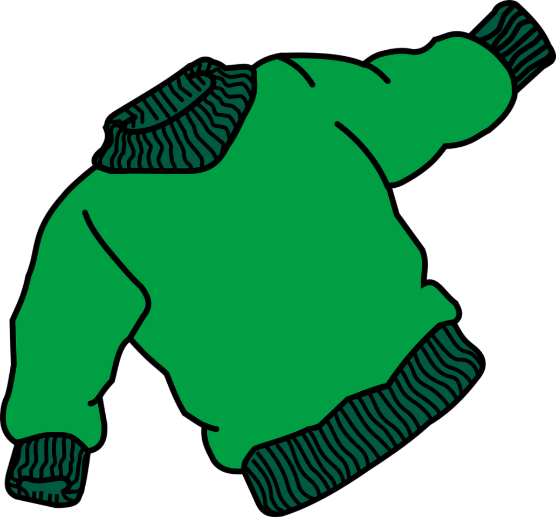 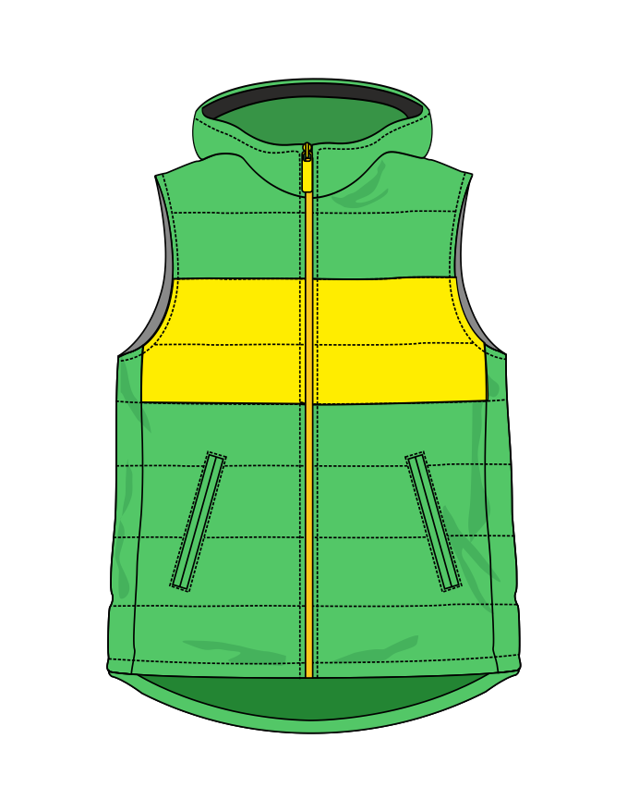 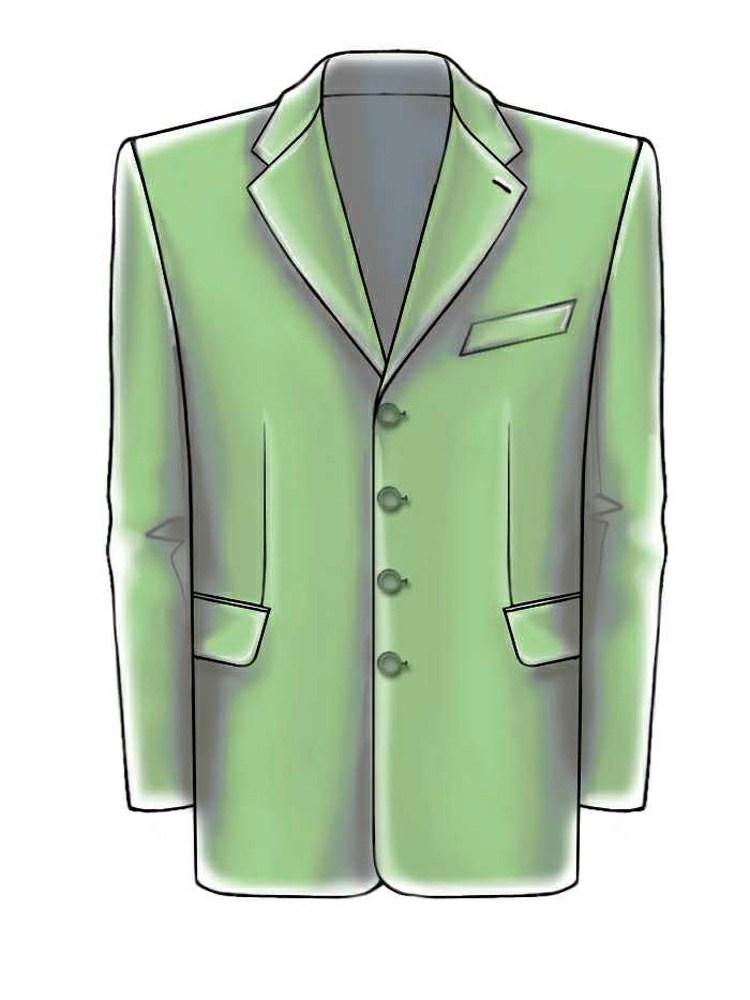 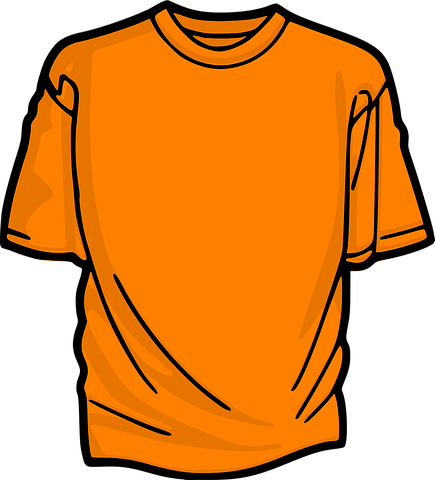 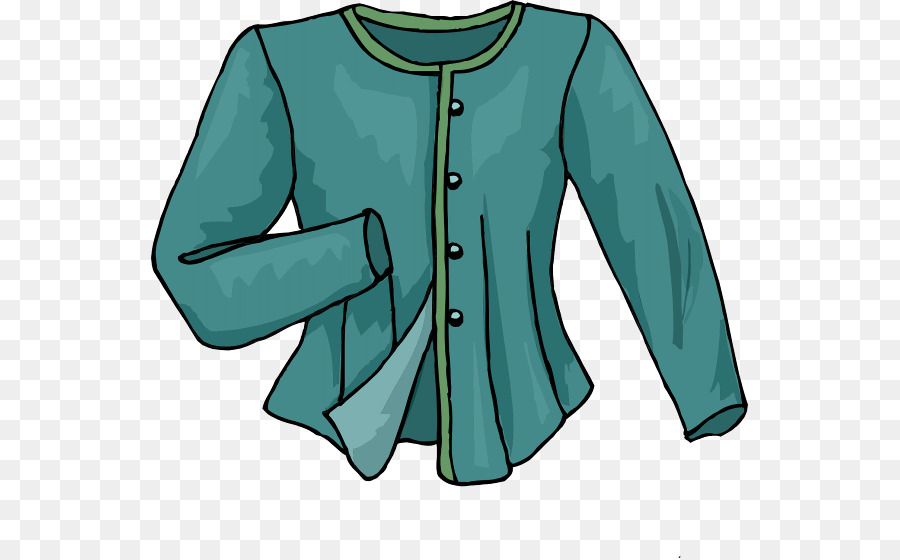 